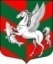 Администрация муниципального образованияСуховское сельское поселение Кировского муниципального района Ленинградской областиП О С Т А Н О В Л Е Н И Еот  13 декабря 2023 года № 205Об утверждении муниципальной программы «Газификация населенных пунктовмуниципального образования Суховское сельское поселение Кировского муниципального района Ленинградской области на 2024-2028 г.г.»	В соответствии с Федеральным законом от 06.10.2003 № 131-ФЗ «Об общих принципах организации местного самоуправления в Российской Федерации», Федеральным законом от 31.03.1999 № 69-ФЗ «О газоснабжении в Российской Федерации» (с изменениями, вынесенными Федеральным законом от 22.08.2004 № 122-ФЗ), Уставом  муниципального образования Суховское сельское поселение Кировского муниципального района Ленинградской области, постановлением  администрации муниципального образования Суховское сельское поселение Кировского муниципального района Ленинградской области от 30.11.2021 г. № 156 «Об    утверждении   Порядка   разработки   и    реализации  муниципальных  программ муниципального образования Суховское сельское поселение  Кировского муниципального района Ленинградской области:	1.  Утвердить муниципальную программу «Газификация населенных пунктов муниципального образования Суховское сельское поселение Кировского муниципального района Ленинградской области на 2024-2028 г.г.», согласно приложению.	2. Постановление подлежит официальному опубликованию в средствах массовой информации и размещению в сети «Интернет» на официальном сайте www.суховское.рф, и вступает в силу после его официального опубликования (обнародования) с 01 января 2024 года.	Глава администрации                                                                      О.В. Бармина     УТВЕРЖДЕНА  постановлением  администрации	                                                                                            				           МО Суховское сельское поселение Кировского   муниципального района                                                                      				             Ленинградской   области                                                                                                                                            от 13.12.2023 г.  № 205МУНИЦИПАЛЬНАЯ  ПРОГРАММА«Газификация населенных пунктов муниципального образования Суховское сельское поселение Кировского муниципального района Ленинградской области на 2024-2028 г.г.»Паспорт муниципальной программы «Газификация населенных пунктов муниципального образования Суховское сельское поселение Кировского муниципального района Ленинградской области на 2024-2028 г.г.»Характеристика проблемы и обоснование ее решения программно-целевым методом.Муниципальная программа «Газификация населенных пунктов муниципального образования Суховское сельское поселение Кировского муниципального района Ленинградской области на 2024-2028 г.г.» разработана в соответствии с Федеральным законом от 06.10.2003 №131-ФЗ «Об общих принципах организации местного самоуправления в Российской Федерации», Федеральным законом от 31. 03. 1999 № 69-ФЗ «О газоснабжении в Российской Федерации» (с изменениями, внесенными Федеральным законом от 22.08.2004 г. № 122-ФЗ).Программа носит комплексный характер и предполагает участие в ней центральных исполнительных органов государственной власти Ленинградской области, единого оператора газификации 	- ООО «Газпром газификация», АО «Газпром газораспределение Ленинградская область», муниципального образования Суховское сельское поселение Кировского муниципального района Ленинградской области, проектных и строительных организаций, привлеченных на конкурсной основе.Газификация населенных пунктов позволит создать условия для непосредственной возможности подключения к газораспределительным сетям, постоянно проживающих в сельском поселении людей, а также для газоснабжения котельной, находящейся по адресу: Ленинградская область, Кировский район, д. Сухое д. 46а и отапливающей многоквартирные жилые дома в д. Сухое.Таким образом, реализация мероприятий настоящей Программы позволит решить не только важные социальные, но и экономические задачи и  улучшить условия проживания граждан.Основные цели и задачи ПрограммыОсновными целями настоящей Программы являются:-улучшение социально-экономических условий жизни населения муниципального образования Суховское сельское поселение Кировского муниципального района Ленинградской области;-внедрение энергоресурсосберегающих технологий.Для достижения поставленных в настоящей Программе целей предусматривается решить задачи по:-рациональному использованию средств местного бюджета, необходимых для обеспечения развития и модернизации газораспределительной системы Ленинградской области на территории муниципального образования Суховское сельское поселение Кировского муниципального района Ленинградской области;В результате реализации мероприятий настоящей Программы:-предполагается газифицировать 18 населенных пунктов муниципального образования Суховское сельское поселение Кировского муниципального района Ленинградской области;-создать условия для предоставления, постоянно проживающим в сельском поселении людям, возможности пользования природным газом;3.  Ресурсное  обеспечение   программы Общая  сумма  расходов  на  реализацию  мероприятий муниципальной Программы    составляет 160,00 тыс. руб.  в  т.ч.  по  годам:2024 год – 160,00 тыс. руб.;2025 год – 0 тыс. руб.;2026 год – 0 тыс. руб.;2027 год – 0 тыс. руб.;   2028 год – 0 тыс. руб. Источниками финансирования мероприятий  муниципальной программы являются средства бюджета муниципального образования Суховское сельское поселение Кировского муниципального района Ленинградской области, а также ресурсное обеспечение реализации Программы осуществляется за счет всех источников финансирования и планируется с учетом возможностей ее реализации исходя из действующих расходных обязательств и необходимых дополнительных средств при эффективном взаимодействии всех участников Программы. Объемы финансирования Программы носят прогнозный характер и подлежат уточнению в установленном порядке при формировании бюджета на очередной финансовый год. Оценка эффективности программыОценка эффективности реализации Программы производится отделом экономического развития администрации. Эффективность реализации Программы в целом оценивается по результатам достижения установленных значений каждого из основных показателей (индикаторов) по годам по отношению к предыдущему году и нарастающим итогом к базовому году.Оценка эффективности реализации Программы проводится на основе анализа:1) степени достижения целей и решения задач муниципальной программы путем сопоставления фактически достигнутых значений основных показателей (индикаторов) программы и их плановых значений. Данное значение (Сд) определяется по формуле:Сд = Зф / Зп x 100%, где:Зф - фактическое значение индикатора (показателя) муниципальной программы;Зп - плановое значение индикатора (показателя) муниципальной программы.2) степени соответствия запланированному уровню затрат и эффективности использования средств муниципального бюджета  и иных источников ресурсного обеспечения программы путем сопоставления плановых и фактических объемов финансирования подпрограмм и основных мероприятий программы по каждому источнику ресурсного обеспечения. Данное значение (Уф) рассчитывается по формуле:Уф = Фф / Фп x 100%, где:Фф - фактический объем финансовых ресурсов, направленный на реализацию муниципальной программы;Фп - плановый объем финансовых ресурсов на соответствующий отчетный период.3) степени реализации мероприятий муниципальной программы на основе сопоставления ожидаемых и фактически полученных результатов по годам на основе ежегодных планов реализации программы.Интервалы значений показателей, характеризующих уровень эффективности:1) высокий уровень эффективности:значения 95 проц. и более показателей муниципальной программы и ее подпрограмм входят в установленный интервал значений для отнесения муниципальной программы к высокому уровню эффективности,не менее 95 проц. мероприятий, запланированных на отчетный год, выполнены в полном объеме;2) удовлетворительный уровень эффективности:значения 80 проц. и более показателей муниципальной программы и ее подпрограмм входят в установленный интервал значений для отнесения муниципальной программы к высокому уровню эффективности,не менее 80 проц. мероприятий, запланированных на отчетный год, выполнены в полном объеме;3) неудовлетворительный уровень эффективности:реализация муниципальной программы не отвечает критериям, указанным в пунктах 1 и 2.Показатели реализации подпрограмм предполагают оценку интегрированного эффекта от реализации основных мероприятий или указывают на результативность наиболее существенных направлений муниципальной поддержки малого предпринимательства.Приложение № 1Сведения о показателях (индикаторах) и их значениях муниципальной программы «Газификация населенных пунктов муниципального образования Суховское сельское поселение Кировского муниципального района Ленинградской области на 2024-2028 г.г.»2. Сведения о порядке сбора информации и методике расчета показателейпрограммы «Газификация населенных пунктов муниципального образования Суховское сельское поселение Кировского муниципального района Ленинградской области на 2024-2028 г.г.»3. План реализации программы «Газификация населенных пунктов муниципального образования Суховское сельское поселение Кировского муниципального района Ленинградской области на 2024-2028 г.г.»Наименование муниципальной 
программы                  «Газификация населенных пунктов муниципального образования Суховское сельское поселение Кировского муниципального района Ленинградской области на 2024-2028 г.г.»«Газификация населенных пунктов муниципального образования Суховское сельское поселение Кировского муниципального района Ленинградской области на 2024-2028 г.г.»«Газификация населенных пунктов муниципального образования Суховское сельское поселение Кировского муниципального района Ленинградской области на 2024-2028 г.г.»«Газификация населенных пунктов муниципального образования Суховское сельское поселение Кировского муниципального района Ленинградской области на 2024-2028 г.г.»«Газификация населенных пунктов муниципального образования Суховское сельское поселение Кировского муниципального района Ленинградской области на 2024-2028 г.г.»«Газификация населенных пунктов муниципального образования Суховское сельское поселение Кировского муниципального района Ленинградской области на 2024-2028 г.г.»Сроки реализации           
муниципальной программы    2024-2028 годы2024-2028 годы2024-2028 годы2024-2028 годы2024-2028 годы2024-2028 годыОтветственный исполнитель муниципальной     
программы                  Администрация Суховского сельского поселенияАдминистрация Суховского сельского поселенияАдминистрация Суховского сельского поселенияАдминистрация Суховского сельского поселенияАдминистрация Суховского сельского поселенияАдминистрация Суховского сельского поселенияСоисполнители муниципальной  
программы                  Ведущий специалист администрации Суховского сельского поселения по вопросам ЖКХ Ведущий специалист администрации Суховского сельского поселения по вопросам ЖКХ Ведущий специалист администрации Суховского сельского поселения по вопросам ЖКХ Ведущий специалист администрации Суховского сельского поселения по вопросам ЖКХ Ведущий специалист администрации Суховского сельского поселения по вопросам ЖКХ Ведущий специалист администрации Суховского сельского поселения по вопросам ЖКХ Участники муниципальной программыАО «Газпром газораспределение Ленинградская область», ООО «НПГ «ЭНЕРГИЯ ПРАЙМ»АО «Газпром газораспределение Ленинградская область», ООО «НПГ «ЭНЕРГИЯ ПРАЙМ»АО «Газпром газораспределение Ленинградская область», ООО «НПГ «ЭНЕРГИЯ ПРАЙМ»АО «Газпром газораспределение Ленинградская область», ООО «НПГ «ЭНЕРГИЯ ПРАЙМ»АО «Газпром газораспределение Ленинградская область», ООО «НПГ «ЭНЕРГИЯ ПРАЙМ»АО «Газпром газораспределение Ленинградская область», ООО «НПГ «ЭНЕРГИЯ ПРАЙМ»Цели муниципальной         
программы                  1.Реализация государственной политики по обеспечению населения, проживающего на территории муниципального образования Суховское сельское поселение Кировского муниципального района Ленинградской области природным газом.2.Улучшение условий жизни населения муниципального образования Суховское сельское поселение Кировского муниципального района Ленинградской области: развитие газификации населённых пунктов,  обеспечение населения природным газом, повышение уровня и качества жизни сельского населения.3. Выполнение  проектно- изыскательских работ по газификации  населенных пунктов.4. Синхронизация мероприятий данной Программы с Подпрограммой «Газификация Ленинградской области» государственной программы Ленинградской области «Обеспечение устойчивого функционирования и развития коммунальной и инженерной инфраструктуры и повышение энергоэффективности в Ленинградской области», утвержденной Постановлением Правительства Ленинградской области от 08.12.2020 N 812 «О внесении изменений в постановление Правительства Ленинградской области от 14 ноября 2013 года N 400 «Об утверждении государственной программы Ленинградской области «Обеспечение устойчивого функционирования и развития коммунальной и инженерной инфраструктуры и повышение энергоэффективности в Ленинградской области»1.Реализация государственной политики по обеспечению населения, проживающего на территории муниципального образования Суховское сельское поселение Кировского муниципального района Ленинградской области природным газом.2.Улучшение условий жизни населения муниципального образования Суховское сельское поселение Кировского муниципального района Ленинградской области: развитие газификации населённых пунктов,  обеспечение населения природным газом, повышение уровня и качества жизни сельского населения.3. Выполнение  проектно- изыскательских работ по газификации  населенных пунктов.4. Синхронизация мероприятий данной Программы с Подпрограммой «Газификация Ленинградской области» государственной программы Ленинградской области «Обеспечение устойчивого функционирования и развития коммунальной и инженерной инфраструктуры и повышение энергоэффективности в Ленинградской области», утвержденной Постановлением Правительства Ленинградской области от 08.12.2020 N 812 «О внесении изменений в постановление Правительства Ленинградской области от 14 ноября 2013 года N 400 «Об утверждении государственной программы Ленинградской области «Обеспечение устойчивого функционирования и развития коммунальной и инженерной инфраструктуры и повышение энергоэффективности в Ленинградской области»1.Реализация государственной политики по обеспечению населения, проживающего на территории муниципального образования Суховское сельское поселение Кировского муниципального района Ленинградской области природным газом.2.Улучшение условий жизни населения муниципального образования Суховское сельское поселение Кировского муниципального района Ленинградской области: развитие газификации населённых пунктов,  обеспечение населения природным газом, повышение уровня и качества жизни сельского населения.3. Выполнение  проектно- изыскательских работ по газификации  населенных пунктов.4. Синхронизация мероприятий данной Программы с Подпрограммой «Газификация Ленинградской области» государственной программы Ленинградской области «Обеспечение устойчивого функционирования и развития коммунальной и инженерной инфраструктуры и повышение энергоэффективности в Ленинградской области», утвержденной Постановлением Правительства Ленинградской области от 08.12.2020 N 812 «О внесении изменений в постановление Правительства Ленинградской области от 14 ноября 2013 года N 400 «Об утверждении государственной программы Ленинградской области «Обеспечение устойчивого функционирования и развития коммунальной и инженерной инфраструктуры и повышение энергоэффективности в Ленинградской области»1.Реализация государственной политики по обеспечению населения, проживающего на территории муниципального образования Суховское сельское поселение Кировского муниципального района Ленинградской области природным газом.2.Улучшение условий жизни населения муниципального образования Суховское сельское поселение Кировского муниципального района Ленинградской области: развитие газификации населённых пунктов,  обеспечение населения природным газом, повышение уровня и качества жизни сельского населения.3. Выполнение  проектно- изыскательских работ по газификации  населенных пунктов.4. Синхронизация мероприятий данной Программы с Подпрограммой «Газификация Ленинградской области» государственной программы Ленинградской области «Обеспечение устойчивого функционирования и развития коммунальной и инженерной инфраструктуры и повышение энергоэффективности в Ленинградской области», утвержденной Постановлением Правительства Ленинградской области от 08.12.2020 N 812 «О внесении изменений в постановление Правительства Ленинградской области от 14 ноября 2013 года N 400 «Об утверждении государственной программы Ленинградской области «Обеспечение устойчивого функционирования и развития коммунальной и инженерной инфраструктуры и повышение энергоэффективности в Ленинградской области»1.Реализация государственной политики по обеспечению населения, проживающего на территории муниципального образования Суховское сельское поселение Кировского муниципального района Ленинградской области природным газом.2.Улучшение условий жизни населения муниципального образования Суховское сельское поселение Кировского муниципального района Ленинградской области: развитие газификации населённых пунктов,  обеспечение населения природным газом, повышение уровня и качества жизни сельского населения.3. Выполнение  проектно- изыскательских работ по газификации  населенных пунктов.4. Синхронизация мероприятий данной Программы с Подпрограммой «Газификация Ленинградской области» государственной программы Ленинградской области «Обеспечение устойчивого функционирования и развития коммунальной и инженерной инфраструктуры и повышение энергоэффективности в Ленинградской области», утвержденной Постановлением Правительства Ленинградской области от 08.12.2020 N 812 «О внесении изменений в постановление Правительства Ленинградской области от 14 ноября 2013 года N 400 «Об утверждении государственной программы Ленинградской области «Обеспечение устойчивого функционирования и развития коммунальной и инженерной инфраструктуры и повышение энергоэффективности в Ленинградской области»1.Реализация государственной политики по обеспечению населения, проживающего на территории муниципального образования Суховское сельское поселение Кировского муниципального района Ленинградской области природным газом.2.Улучшение условий жизни населения муниципального образования Суховское сельское поселение Кировского муниципального района Ленинградской области: развитие газификации населённых пунктов,  обеспечение населения природным газом, повышение уровня и качества жизни сельского населения.3. Выполнение  проектно- изыскательских работ по газификации  населенных пунктов.4. Синхронизация мероприятий данной Программы с Подпрограммой «Газификация Ленинградской области» государственной программы Ленинградской области «Обеспечение устойчивого функционирования и развития коммунальной и инженерной инфраструктуры и повышение энергоэффективности в Ленинградской области», утвержденной Постановлением Правительства Ленинградской области от 08.12.2020 N 812 «О внесении изменений в постановление Правительства Ленинградской области от 14 ноября 2013 года N 400 «Об утверждении государственной программы Ленинградской области «Обеспечение устойчивого функционирования и развития коммунальной и инженерной инфраструктуры и повышение энергоэффективности в Ленинградской области»Задачи муниципальной       
программы                  Газификация населенных пунктов муниципального образования Суховское сельское поселение Кировского муниципального района Ленинградской областиГазификация населенных пунктов муниципального образования Суховское сельское поселение Кировского муниципального района Ленинградской областиГазификация населенных пунктов муниципального образования Суховское сельское поселение Кировского муниципального района Ленинградской областиГазификация населенных пунктов муниципального образования Суховское сельское поселение Кировского муниципального района Ленинградской областиГазификация населенных пунктов муниципального образования Суховское сельское поселение Кировского муниципального района Ленинградской областиГазификация населенных пунктов муниципального образования Суховское сельское поселение Кировского муниципального района Ленинградской областиОжидаемые (конечные) результаты реализации муниципальной программыРеализация намеченных программных мероприятий позволит:     - обеспечить население муниципального образования Суховское сельское поселение Кировского муниципального района Ленинградской области природным газом;    - повысить уровень жизни и создать благоприятные условия проживания населения.Реализация намеченных программных мероприятий позволит:     - обеспечить население муниципального образования Суховское сельское поселение Кировского муниципального района Ленинградской области природным газом;    - повысить уровень жизни и создать благоприятные условия проживания населения.Реализация намеченных программных мероприятий позволит:     - обеспечить население муниципального образования Суховское сельское поселение Кировского муниципального района Ленинградской области природным газом;    - повысить уровень жизни и создать благоприятные условия проживания населения.Реализация намеченных программных мероприятий позволит:     - обеспечить население муниципального образования Суховское сельское поселение Кировского муниципального района Ленинградской области природным газом;    - повысить уровень жизни и создать благоприятные условия проживания населения.Реализация намеченных программных мероприятий позволит:     - обеспечить население муниципального образования Суховское сельское поселение Кировского муниципального района Ленинградской области природным газом;    - повысить уровень жизни и создать благоприятные условия проживания населения.Реализация намеченных программных мероприятий позволит:     - обеспечить население муниципального образования Суховское сельское поселение Кировского муниципального района Ленинградской области природным газом;    - повысить уровень жизни и создать благоприятные условия проживания населения.Подпрограммы муниципальной программы______Проекты, реализуемые в рамках муниципальной программы______Финансовое обеспечение муниципальной программы,   
в том числе по годам:      Всеготыс.руб.20242025202620272028- Средства местного бюджета, поселения160,0160,00000- за счет средств межбюджетных трансфертов поселений000000- Средства областного бюджета 000000№ п/пНаименование показателя (индикатора)Наименование показателя (индикатора)Единица измеренияЗначения показателей (индикаторов)Значения показателей (индикаторов)Значения показателей (индикаторов)Значения показателей (индикаторов)Значения показателей (индикаторов)Значения показателей (индикаторов)Значения показателей (индикаторов)Значения показателей (индикаторов)Удельный вес подпрограммы (показателя)№ п/пНаименование показателя (индикатора)Наименование показателя (индикатора)Единица измерения2024 год (прогноз)2024 год (прогноз)2025 год (прогноз) 2026 год(прогноз)2026 год(прогноз)2027 год(прогноз)2027 год(прогноз)2028 год(прогноз)1.Разработка схем газоснабжения населенных пунктов: д. Кобона, д. Лавровоплановое значениешт.руб.2160,00000000000000001.Разработка схем газоснабжения населенных пунктов: д. Кобона, д. Лавровофактическое значениешт.руб.2160,0000000000000000№ п/пНаименование показателяЕдиница измеренияВременная характеристикаАлгоритм формированияСрок предоставления отчетностиОтветственный за сбор данных по показателюРеквизиты акта123456781.Разработка схем газоснабжения населенных пунктов: д. Кобона, д. Лавровошт.руб.2024– 2028 г.г.Разработка схем газоснабжения населенных пунктов: д. Кобона, д. ЛавровоАдминистрация МО Суховское сельское поселениеФедеральным законом от 31.03.1999 № 69-ФЗ «О газоснабжении в Российской Федерации» (с изменениями, вынесенными Федеральным законом от 22.08.2004 № 122-ФЗ)Наименование муниципальной программы, подпрограммы, структурного элемента Ответственный исполнитель, соисполнитель, участникГоды реализацииОценка расходов (руб. в ценах соответствующих лет)Оценка расходов (руб. в ценах соответствующих лет)Оценка расходов (руб. в ценах соответствующих лет)Оценка расходов (руб. в ценах соответствующих лет)Оценка расходов (руб. в ценах соответствующих лет)Оценка расходов (руб. в ценах соответствующих лет)Наименование муниципальной программы, подпрограммы, структурного элемента Ответственный исполнитель, соисполнитель, участникГоды реализациивсегофедеральный бюджетфедеральный бюджетобластной бюджетместные бюджетыпрочие источники123455678программа «Газификация населенных пунктов муниципального образования Суховское сельское поселение Кировского муниципального района Ленинградской области на 2024-2028 г.г.»Администрация МО Суховское сельское поселение, ведущий специалист уполномоченный по решению вопросов ЖКХ20241600000001600000программа «Газификация населенных пунктов муниципального образования Суховское сельское поселение Кировского муниципального района Ленинградской области на 2024-2028 г.г.»Администрация МО Суховское сельское поселение, ведущий специалист уполномоченный по решению вопросов ЖКХ2025000000программа «Газификация населенных пунктов муниципального образования Суховское сельское поселение Кировского муниципального района Ленинградской области на 2024-2028 г.г.»Администрация МО Суховское сельское поселение, ведущий специалист уполномоченный по решению вопросов ЖКХ2026000000программа «Газификация населенных пунктов муниципального образования Суховское сельское поселение Кировского муниципального района Ленинградской области на 2024-2028 г.г.»Администрация МО Суховское сельское поселение, ведущий специалист уполномоченный по решению вопросов ЖКХ2027000000программа «Газификация населенных пунктов муниципального образования Суховское сельское поселение Кировского муниципального района Ленинградской области на 2024-2028 г.г.»Администрация МО Суховское сельское поселение, ведущий специалист уполномоченный по решению вопросов ЖКХ2028000000Итого по муниципальной программеПроектная частьПроектная частьПроектная частьПроектная частьПроектная частьПроектная частьПроектная частьПроектная частьПроектная часть--------------Процессная частьПроцессная частьПроцессная частьПроцессная частьПроцессная частьПроцессная частьПроцессная частьПроцессная частьПроцессная частьКомплекс процессных мероприятий:Разработка схем газоснабжения населенных пунктов: д. Кобона, д. ЛавровоАдминистрация МО Суховское сельское поселение, ведущий специалист уполномоченный по решению вопросов ЖКХ2024160000160000001600000Комплекс процессных мероприятий:Разработка схем газоснабжения населенных пунктов: д. Кобона, д. ЛавровоАдминистрация МО Суховское сельское поселение, ведущий специалист уполномоченный по решению вопросов ЖКХ2025000000Комплекс процессных мероприятий:Разработка схем газоснабжения населенных пунктов: д. Кобона, д. ЛавровоАдминистрация МО Суховское сельское поселение, ведущий специалист уполномоченный по решению вопросов ЖКХ2026000000Комплекс процессных мероприятий:Разработка схем газоснабжения населенных пунктов: д. Кобона, д. Лаврово2027000000Комплекс процессных мероприятий:Разработка схем газоснабжения населенных пунктов: д. Кобона, д. Лаврово2028000000Комплекс процессных мероприятий:Разработка схем газоснабжения населенных пунктов: д. Кобона, д. ЛавровоИтого160000160000001600000Мероприятие 1: Разработка схем газоснабжения населенных пунктов: д. Кобона Администрация МО Суховское сельское поселение, ведущий специалист уполномоченный по решению вопросов ЖКХ2024160000160000001600000Мероприятие 1: Разработка схем газоснабжения населенных пунктов: д. Кобона Администрация МО Суховское сельское поселение, ведущий специалист уполномоченный по решению вопросов ЖКХ2025000000Мероприятие 1: Разработка схем газоснабжения населенных пунктов: д. Кобона Администрация МО Суховское сельское поселение, ведущий специалист уполномоченный по решению вопросов ЖКХ2026000000Мероприятие 1: Разработка схем газоснабжения населенных пунктов: д. Кобона Администрация МО Суховское сельское поселение, ведущий специалист уполномоченный по решению вопросов ЖКХ2027000000Мероприятие 1: Разработка схем газоснабжения населенных пунктов: д. Кобона Администрация МО Суховское сельское поселение, ведущий специалист уполномоченный по решению вопросов ЖКХ2028000000Мероприятие 1: Разработка схем газоснабжения населенных пунктов: д. Кобона Итого160000160000001600000Мероприятие 2: Разработка схем газоснабжения населенных пунктов: д. ЛавровоАдминистрация МО Суховское сельское поселение, ведущий специалист уполномоченный по решению вопросов ЖКХ2024160000160000001600000Мероприятие 2: Разработка схем газоснабжения населенных пунктов: д. Лаврово2025000000Мероприятие 2: Разработка схем газоснабжения населенных пунктов: д. Лаврово2026000000Мероприятие 2: Разработка схем газоснабжения населенных пунктов: д. Лаврово2027000000Мероприятие 2: Разработка схем газоснабжения населенных пунктов: д. Лаврово2028000000Мероприятие 2: Разработка схем газоснабжения населенных пунктов: д. ЛавровоИтого160000160000001600000